คำร้องขอเปลี่ยนชื่อ – สกุล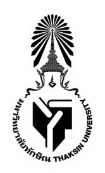 เรื่อง  ขออนุญาตขอเปลี่ยนชื่อ – สกุล 		เรียน  นายทะเบียน                                              	 	ข้าพเจ้า (นาย/นาง/นางสาว)……………………..…………………….…....………......….....………………………………............................................สังกัดคณะ…………….....……….............................................…………… สาขาวิชา ………….......................................................................................นิสิตระดับ	 ปริญญาตรี 	 บัณฑิตศึกษา	 ประกาศนียบัตรบัณฑิต	ประเภทนิสิต    ภาคปกติ 	 ภาคพิเศษมีความประสงค์	ขอเปลี่ยนชื่อ จากเดิม ...............................................	เป็นชื่อ(ไทย) ...............................................	(อังกฤษ) ...............................................	ขอเปลี่ยนชื่อสกุล จากเดิม ........................................	เป็นชื่อ(ไทย) ...............................................	(อังกฤษ) ...............................................	ขอเปลี่ยนคำนำหน้า/ยศ จากเดิม.................................................................เป็น..........................................................................................	แบบ ช.3 	 แบบ คร.3	 อื่น ๆ ........................................................	เลขที่ .............................	พ.ศ. ................................		ให้ไว้ ณ วันที่......................................................ณ ที่ว่าการอำเภอ ............................................... จังหวัด ..................................................	(ลงชื่อ)….................………………………. ผู้ยื่นคำร้อง 	วันที่ ........./............/............หมายเหตุ : กรุณาแนบเอกสารการเปลี่ยนชื่อ, ชื่อสกุล, สำเนาทะเบียนบ้าน, สำเนาบัตรประจำตัวประชาชน หรือคำสั่งแต่งตั้งให้เลื่อนชั้นยศขั้นตอนการลงความคิดเห็น / การอนุมัติ1. ความเห็นอาจารย์ที่ปรึกษาข้าพเจ้า .....................................................................................................เป็นอาจารย์ที่ปรึกษาของนิสิตผู้นี้ ได้พิจารณาแล้วเห็นควร อนุมัติ	 ไม่อนุมัติ เนื่องจาก...............................................................................................................................  (ลงชื่อ) .............................................. อาจารย์ที่ปรึกษา  วันที่ ........../................./.............2. งานทะเบียนนิสิตและบริการการศึกษา  ตรวจสอบแล้ว เอกสารครบถ้วน ถูกต้อง           ตรวจสอบแล้ว ยังขาดเอกสาร/ไม่ถูกต้อง คือ.............................................  (ลงชื่อ) .............................................................. ผู้ตรวจ  วันที่ ........../................./.............3. นายทะเบียน  อนุมัติ	  ไม่อนุมัติ เนื่องจาก...............................................................................................................................  (ลงชื่อ) ..................................................... นายทะเบียน  วันที่ ........../................./.............4. งานทะเบียนนิสิตและบริการการศึกษาบันทึกข้อมูลในระบบงานทะเบียนนิสิตเรียบร้อยแล้ว  (ลงชื่อ) ...................................... เจ้าหน้าที่งานทะเบียน  วันที่ ........../................./.............